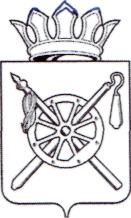 Российская ФедерацияРостовская областьМуниципальное образование «Октябрьский район»Администрация  Октябрьского  районаПОСТАНОВЛЕНИЕ23.01.2015                                     № 30       	                      р.п.  Каменоломни        В соответствии с Федеральным законом от 29.12.2012 № 273-ФЗ «Об образовании в Российской федерации», Федеральным законом от 27.07.2010 № 210-ФЗ «Об организации предоставления государственных и муниципальных услуг», распоряжением Правительства Российской Федерации от 17.12.2009 № 1993-р «Об утверждении сводного перечня первоочередных государственных и муниципальных услуг, предоставляемых в электронном виде», постановлением Правительства Ростовской области от 05.09.2012 № 861 «О разработке и утверждении органами исполнительной власти Ростовской области административных регламентов предоставления государственных услуг и административных регламентов исполнения государственных функций», руководствуясь  частью 8 статьи 51 Устава муниципального образования «Октябрьский район»,ПОСТАНОВЛЯЮ:1. Внести в постановление Администрации Октябрьского района от 13.09.2013 № 771 «Об   утверждении административного регламента отдела образования Администрации Октябрьского района    по предоставлению    муниципальной услуги «Предоставление дополнительных образовательных услуг» (в ред. постановления Администрации Октябрьского района от 26.12.2013 № 1288) следующие изменения:1.1. По тексту вышеуказанного постановления:- слова «Законом Российской Федерации от 10.07.1992 № 3266-1 «Об образовании» заменить на слова «Федеральным законом от 29.12.2012 № 273-ФЗ «Об образовании в Российской федерации»».- слова «образовательные учреждения» в соответствующем падеже заменить на слова «образовательными организациями», в соответствующем падеже.2. Настоящее постановления вступает в силу с момента его официального опубликования и подлежит размещению на официальном сайте Администрации Октябрьского района.             ГлаваОктябрьского района                                                                            Е.П. Луганцев  О внесении изменений в постановление Администрации Октябрьского района от 13.09.2013 № 771